       Les Masters Classiques du département 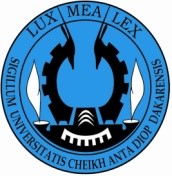 UNIVERSITE CHEIKH ANTA DIOP DE DAKAR FACULTE DES SCIENCES ET TECHNIQUES DEPARTEMENT DE MATHEMATIQUES                       ET INFORMATIQUEMaster Mathématiques AppliquéesOption Recherche OpérationnelleOption Probabilité et StatistiqueOption Analyse numériqueAprès le cycle Master :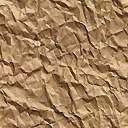 Cc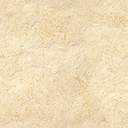 Master Géométrie différentielle et ApplicationsAprès le cycle Master :Master Algèbre Géométrie et ApplicationsThéorie des nombresThéorie des anneaux et modulesAlgèbres non associativesCodes Correcteurs d’erreursAprès le cycle Master :